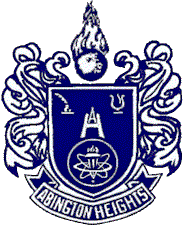 Honors Sophomore English 2020-2021Summer Assignments10th Grade Honors English Students:Welcome! All students who will be taking 10th Grade Honors English during the 2020-2021 school year are required to read three books, listen to a podcast, and write a one-page paper before the school year begins. These selections represent both classical and contemporary world literature.You can try to find online PDFs for the books if you cannot find print copies. If you’d like to stay in touch over the summer, you can join the Summer 2020 ENG II Honors classroom with the code mpywvph.1. Required Reading: The Alchemist by Paolo Coelho		This novel details the journey of a shepherd boy from Spain to Morocco to 		Egypt, in a quest for success and self-discovery.2. Fiction: Choose one of books below. Cry, the Beloved Country by Alan Paton This is a novel about the Zulu pastor Stephen Kumalo and his son, Absalom, set against the background of apartheid in 1940s South Africa. You will revisit this theme during the year in CWS. Life of Pi by Yann MartelThis is the story of an Indian youth who survives in a boat for several months after the ship his family was traveling on sinks.Cyrano de Bergerac by Edmond Rostand. This funny, witty, and touching classic French drama is about a man who, though brilliant, believes he cannot attract the girl he loves because of his unfortunate looks. Instead, he writes letters for his handsome but dull-witted friend, who also loves the girl.  The Good Earth by Pearl S. BuckThis classic novel is set in China in the 1920s, and traces the life of a poor farmer and his family as they strive for survival, wealth, and happiness.3. Non-fiction: Choose one of the following books.The Tao of Pooh by Benjamin HoffThis nonfiction book is an analysis of the Winnie the Pooh stories through the lens of Taoism; we will study the Tao te Ching this year.The Four Agreements by Don Miguel Ruiz. This piece of nonfiction outlines the wisdom of the Toltec people, an ancient society who lived in Mexico. These rules for living include being true to your word, not taking things personally, not making assumptions, and trying your best. Man’s Search for Meaning by Viktor FranklThis is a classic autobiographical piece by a man who was imprisoned in four different Nazi camps, and survived. The lessons he learned about suffering and finding meaning in life have taught generations of readers.4. Podcast: “Myths and Legends”In order to gain insight into the backgrounds and mythologies of the world in a less conventional way, you will be listening to a selection of episodes from the podcast “Myths and Legends.” These episodes can be easily accessed for free from any device. You can find them on mythpodcast.com, Apple Podcasts, Spotify, and a variety of other apps. Choose one category from the chart on the next page and listen to the 8 episodes in that category. (Thank you to Ms. Owens for mapping this out!)5. Write a reflection: Write a brief reflection paper in which you relate one (or more) of the ideas from one of the books to your life. Explain the idea itself, its place in the overall meaning of the book, and its connection to some aspect of your life.  Use at least one direct quotation and cite it; include an APA Reference page. The paper should be one typed page minimum. It is due on the first day of class.You will be evaluated on your understanding of these texts when you return to school in September.  Happy reading, listening, and reflecting!  Dr. Marilyn PryleEnglish Teacher, Abington Heights High SchoolPodcast Categories and EpisodesKing ArthurAfrican FolkloreIrish Legends27A - The Violence Inherent in the System27B - Mayday27C - The Errant Knight41A - Lancelot: The Stolen Child41B - Lancelot: Promises to Keep41C - Lancelot: It’s Complicated120A - Holy Grail: Only the Penitent Man will Pass120B - Holy Grail: Beyond the Sea40 - Cold-blooded53 - Crocodile Tears78 - The Master Namer104 - The First Avenger106A - Long Live the King106B - Bad Mood106C - Who Tells Your Story173 - Fortune 22A - Red Ledger22B - You Wouldn’t Like Me When I’m Angry22C - Spoils of War95A - Wanted95B - Finn the Human128 - Give Him the FInger139A - The Hound139B - EvitableJapanese FolkloreThe AmericasVikings 11 - Key Details26 - Wisdom57 - Faithful73 - I Will Find You74 - Do You Really Want To Live Forever?143 - Crabby149 - Son of a Peach161 - Karma19 - Skeletons30 - Unbreakable58 - Monster66A - Paul Bunyan: Truth in Advertising98 - Runner in the Night116A - Alta California116B - Outlaw Country140 - La Llorona: No Way Out3A - The Norse and the Furious, Bredi's Drift3B - All that Hate's Gonna Burn You Up3C - Renewed Shall be Blade that was Broken3D - Blood of the Dragon13A - The Beggar King13B - Why'd it have to be Snakes31A - Odd Man Out31B - Face-Off